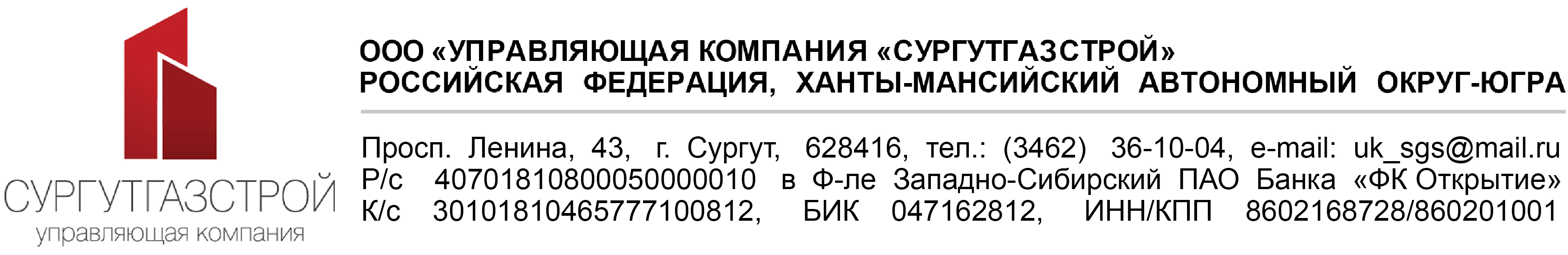 Сообщение об обнаружении (выявлении) неточных, неполных и (или) недостоверных сведений в раскрываемой информации.   Сообщаем, что 24 декабря 2021 года были выявлены неточности в отчете по форме 0420514 «Расчет размера собственных средств управляющей компании инвестиционных фондов, паевых инвестиционных фондов и негосударственных пенсионных фондов» (далее – Отчет) по состоянию на 31.08.2021г., который размещен по адресу: http://uk-sgs.ru/?docs=1&detail=165    В Отчет внесены следующие изменения:   Настоящее сообщение размещается в связи с изменением (корректировкой) ранее размещенной информации. Новая информация размещена по адресу: http://uk-sgs.ru/?docs=1&detail=189 ПоказательНеверное значениеВерное значениеРаздел 3.Расчет собственных средств, строка 06 Общая величина обязательств,графа 3 Сумма (стоимость, величина) на текущую отчетную дату             6 597 092,205 044 598,07Раздел 3.Расчет собственных средств, строка 06 Общая величина обязательств,графа 3 Сумма (стоимость, величина) на предыдущую отчетную дату             6 674 568,835 072 743,33Раздел 3.Расчет собственных средств, строка 07 Размер собственных средств  ,графа 3 Сумма (стоимость, величина) на текущую отчетную дату36 602 516,2138 155 010,34Раздел 3.Расчет собственных средств, строка 07 Размер собственных средств  ,графа 3 Сумма (стоимость, величина) на предыдущую отчетную дату27 313 363,6328 915 189,13Подраздел 05.01  Кредиторская задолженность (кредитор-физическое лицо) строка 1 Резерв ежегодных отпусков на 31.08.2021 графа 8 доля от общей величины обязательств11,5215,07Подраздел 05.01  Кредиторская задолженность (кредитор-физическое лицо) строка 2 Резерв ежегодных отпусков на 31.08.2021 графа 8 доля от общей величины обязательств6,248,16Подраздел 05.01  Кредиторская задолженность (кредитор-физическое лицо) строка 3 Резерв ежегодных отпусков на 31.08.2021 графа 8 доля от общей величины обязательств1,852,42Подраздел 05.01  Кредиторская задолженность (кредитор-физическое лицо) строка 4 Резерв ежегодных отпусков на 31.08.2021 графа 8 доля от общей величины обязательств11,8315,48Подраздел 05.01  Кредиторская задолженность (кредитор-физическое лицо) строка 5 Резерв ежегодных отпусков на 31.08.2021 графа 8 доля от общей величины обязательств1,051,37Подраздел 05.01  Кредиторская задолженность (кредитор-физическое лицо) строка 6 Заработная плата за август 2021 года, графа 8 доля от общей величины обязательств1,051,38Подраздел 05.01  Кредиторская задолженность (кредитор-физическое лицо) строка 7 Заработная плата за август 2021 года, графа 8 доля от общей величины обязательств1,532,01Подраздел 05.01  Кредиторская задолженность (кредитор-физическое лицо) итого, графа 8 доля от общей величины обязательств35,0845,88Подраздел 05.02  Кредиторская задолженность (кредитор-юридическое лицо) строка 1 Резерв по страховым взносам, графа 11 доля от общей величины обязательств в процентах5,066,62Подраздел 05.02  Кредиторская задолженность (кредитор-юридическое лицо) строка 2 Налог  на доходы физических лиц, графа 10 доля от общей величины обязательств в процентах062 407Подраздел 05.02  Кредиторская задолженность (кредитор-юридическое лицо) строка 3 Налог на доходы физических лиц, графа 11 доля от общей величины обязательств в процентах01,24Подраздел 05.02  Кредиторская задолженность (кредитор-юридическое лицо) строка 3 итого графа 10 сумма задолженности333 905,83396 312,83Подраздел 05.02  Кредиторская задолженность (кредитор-юридическое лицо) строка 3 итого графа 11 доля от общей величины обязательств в процентах5,067,86Подраздел 05.03  Иные обязательства строка 1 Отложенные налоговые обязательства, графа 5, доля от общей величины обязательств, в процентах32,6342,67Подраздел 05.03  Иные обязательства строка 2 Арендные обязательства, графа 4, иные обязательства.1 552 494,130Подраздел 05.03  Иные обязательства строка 2 Арендные обязательства, графа 5, доля от общей величины обязательств, в процентах23,530Подраздел 05.03  Иные обязательства строка итого, графа 4, иные обязательства.3 704 830,102 152 335,97Подраздел 05.03  Иные обязательства строка итого, графа 5, доля от общей величины обязательств, в процентах56,1642,67